2023(第十三届) 矿业科学技术大会报名回执表2023（第十三届）矿业科学技术大会 会务组联系方式 联系人: 赵福刚   赵鹏   何伟  王小兵  袁凤香  周正军 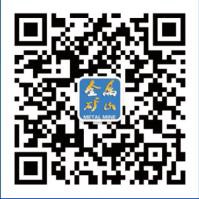 电 话: 0555-2404666  2309838 2309819       传 真: 0555-2309849    手 机: 13955581566  13955598297 18255501112    E-mail：jsks@vip.163.com 网 址: www.xdky.cn 地 址:安徽省马鞍山市经济技术开发区西塘路 666 号 单位名称：重庆大学重庆大学重庆大学重庆大学重庆大学重庆大学参会人员性别职称、职务联系电话手机手机E-mail通讯地址重庆市沙坪坝区重庆大学A区采矿楼重庆市沙坪坝区重庆大学A区采矿楼重庆市沙坪坝区重庆大学A区采矿楼重庆市沙坪坝区重庆大学A区采矿楼邮编400030房间预定套房   间 	标间	间；	单间	间；	自行安排套房   间 	标间	间；	单间	间；	自行安排套房   间 	标间	间；	单间	间；	自行安排套房   间 	标间	间；	单间	间；	自行安排套房   间 	标间	间；	单间	间；	自行安排套房   间 	标间	间；	单间	间；	自行安排会务费 汇款账号单位名称：中钢集团马鞍山矿山研究总院股份有限公司	账号：1842 3335 4698开户行：中国银行股份有限公司马鞍山市马钢支行	备注：科技大会单位名称：中钢集团马鞍山矿山研究总院股份有限公司	账号：1842 3335 4698开户行：中国银行股份有限公司马鞍山市马钢支行	备注：科技大会单位名称：中钢集团马鞍山矿山研究总院股份有限公司	账号：1842 3335 4698开户行：中国银行股份有限公司马鞍山市马钢支行	备注：科技大会单位名称：中钢集团马鞍山矿山研究总院股份有限公司	账号：1842 3335 4698开户行：中国银行股份有限公司马鞍山市马钢支行	备注：科技大会单位名称：中钢集团马鞍山矿山研究总院股份有限公司	账号：1842 3335 4698开户行：中国银行股份有限公司马鞍山市马钢支行	备注：科技大会单位名称：中钢集团马鞍山矿山研究总院股份有限公司	账号：1842 3335 4698开户行：中国银行股份有限公司马鞍山市马钢支行	备注：科技大会会议 关注热点备注8 月是呼和浩特接待高峰期，拟参会人员务必于 7 月 31 日前提交参会回执。预定房间只保留到报到 8 月 9 日下午 15 点，已提前注册交费的可全天保留。 8 月是呼和浩特接待高峰期，拟参会人员务必于 7 月 31 日前提交参会回执。预定房间只保留到报到 8 月 9 日下午 15 点，已提前注册交费的可全天保留。 8 月是呼和浩特接待高峰期，拟参会人员务必于 7 月 31 日前提交参会回执。预定房间只保留到报到 8 月 9 日下午 15 点，已提前注册交费的可全天保留。 8 月是呼和浩特接待高峰期，拟参会人员务必于 7 月 31 日前提交参会回执。预定房间只保留到报到 8 月 9 日下午 15 点，已提前注册交费的可全天保留。 8 月是呼和浩特接待高峰期，拟参会人员务必于 7 月 31 日前提交参会回执。预定房间只保留到报到 8 月 9 日下午 15 点，已提前注册交费的可全天保留。 8 月是呼和浩特接待高峰期，拟参会人员务必于 7 月 31 日前提交参会回执。预定房间只保留到报到 8 月 9 日下午 15 点，已提前注册交费的可全天保留。 